Pressmeddelande 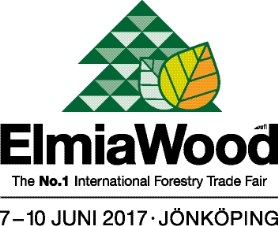 Elmia Wood7 juni 2017Utställare från fem kontinenter på hela världens skogsmässaIdag öppnar väldens största skogsmässa Elmia Wood i skogarna söder om Jönköping. I år är mässan större och mer heltäckande än någonsin med över 550 utställare från fem kontinenter. Närmare 200 av dem ställer ut här för första gången. Med premiären för området Load & Transport expanderar mässområdet i skogen med nya segment inom logistik och virkeshantering. Även de nya områdena Drone Zone och Hunting bidrar med nyheter i år.Fullspäckat mässprogramMässans dagsprogram är mer fullmatat än någonsin och innehåller shower, tävlingar, prisutdelningar, mingel och seminarier. Bland annat avgörs VM, SM och Skol-SM i Skotarkörning på Elmia Wood. Ett urval av programpunkter som kan vara intressanta för dig som journalist hittar du i vårt pressprogram här. Utställare och produkterVåra utställare bjuder även på demonstrationer och bland andra Ponsse, Komatsu, John Deere, Rottne, Tigercat, Ecolog, Volvo och Liebherr utlovar världspremiärer på Elmia Wood. Demoytorna har ökat i år och innehåller alltifrån provkörningar av nya maskiner till fullskalig slutavverkning.I vår mässkatalog online hittar du information om alla företag som ställer ut. Där finns även ett register över alla produktkategorier som är representerade på mässan. Utställarnas egna nyheter hittar du här.Fakta Elmia Wood 2017Världens största skogsmässa både till yta och antal utställareSveriges största mässa till ytaTotalt 555 utställare från 28 länder36 % internationella utställareTotalt finns 85 000 kvm monteryta och 131 000 kvm demo-yta, utmed 7 km skogsslingaMässområdet består av 15 ha fältytor och 250 ha skogsområdeÖver 6 100 personer arbetar i utställarnas montrar22 ha parkering, för 9 000 fordon, varav 100 bussar per dag22 matställen, varav 4 nya restauranger med egna menyer200 ackrediterad presswww.elmiawood.comKontaktMässansvarig Jakob Hirsmark, tel. +46 36 15 22 14, jakob.hirsmark@elmia.seKommunikatör Sara Åberg, tel. +46 36 15 20 49, sara.aberg@elmia.se